OŠ „Antun i Stjepan Radić“ Gunja – ima svoje predstavnike na 10. Znanstvenom pikniku u Gornjoj StubiciZnanstveni piknik je projekt popularizacije znanosti i umjetnosti, međunarodno događanje na otvorenom ili u zatvorenom prostoru čiji je glavni cilj promovirati znanost u najširem smislu, ali i zainteresirati mlade ljude i one koji se tako osjećaju da odaberu znanost kao svoj životni poziv.Događanje je osmišljeno kao opušteno druženje sa znanošću pa je stoga i odabran format “piknika” – on najbolje predstavlja upravo ono što se želi poručiti: ZNANOST JE ZABAVNA! Program Znanstvenog piknika sastoji se od niza predavanja, prezentacija, radionica, znanstvenih show programa, kazališnih edukacijskih predstava i sličnih interaktivno-edukativnih i umjetničkih formata koje provode brojne udruge, studentske sekcije, institucije i pojedinci, zaljubljeni u znanost i umjetnost iz Hrvatske i inozemstva.10. međunarodni Znanstveni piknik održati će se u Gornjoj Stubici, u parku dvorca Oršić u kojem je smješten Muzej Seljačke bune, 24. i 25. rujna 2021.Naša učiteljica Jelena Cvijović i knjižničarka Anita Tufekčić predstavit će našu školu gdje će zajedno s naše dvije učenice Indirom Zahirović i Asyom Ahmetović biti edukatorice i voditeljice radionice u cjelokupnom procesu izrade sapuna. Ovo je na neki način i promocija i nastavak prošlogodišnjeg projekta UZBRDO gdje su naši učenici naučili kako izraditi sapun. Također, napravljen je i promotivni video projekta koji se može pogledati na YouTubu na poveznici https://youtu.be/LeSfvc4cFCk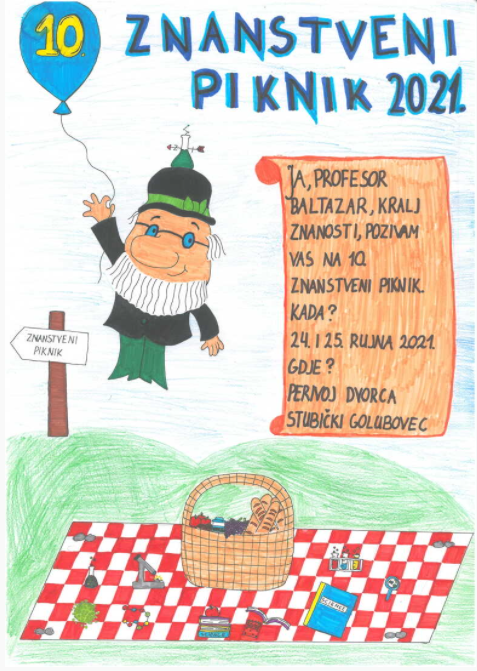 